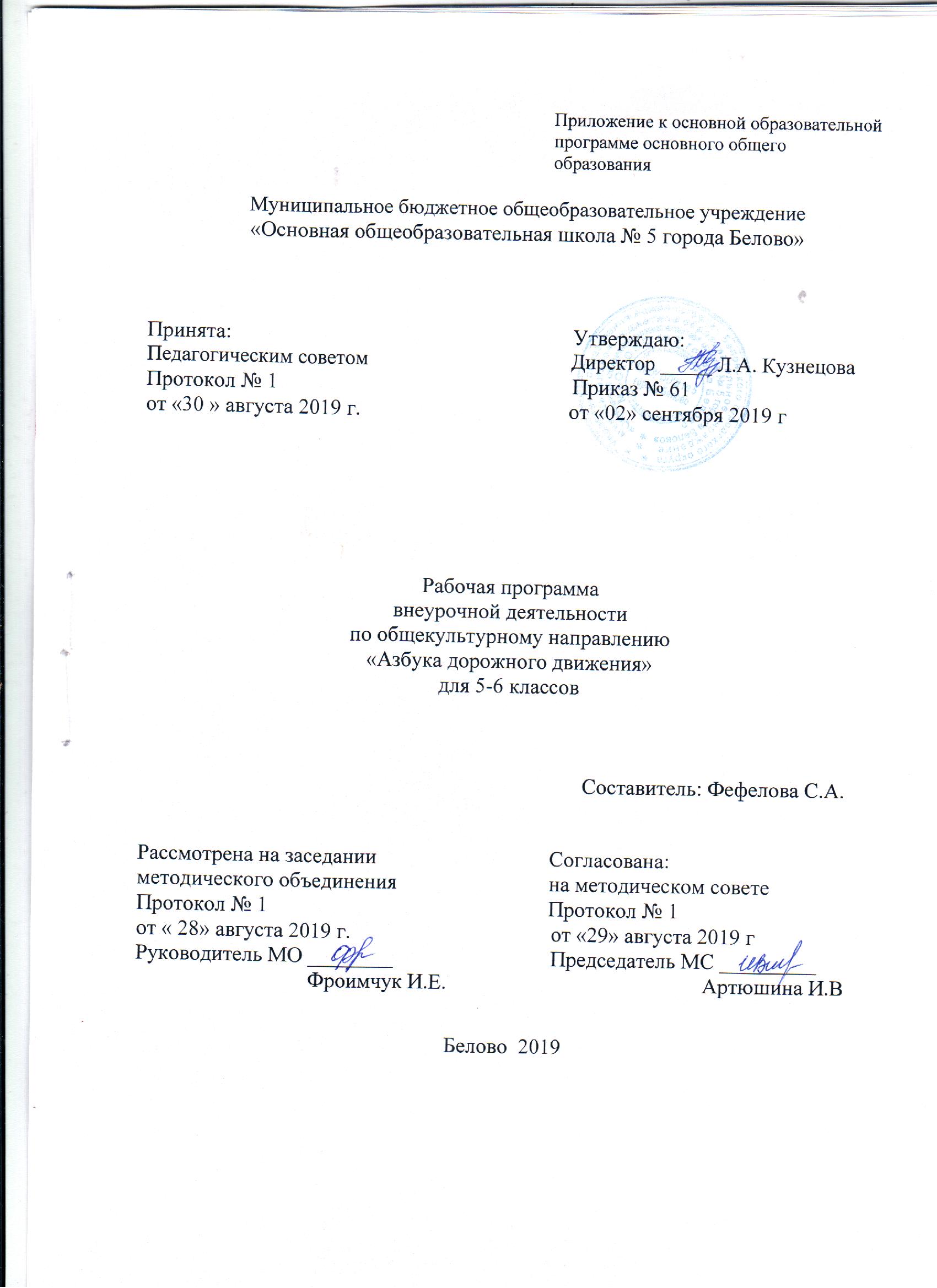              СОДЕРЖАНИЕ1.	Результаты освоения курса внеурочной деятельности	3Содержание курса внеурочной деятельности «Юный2РЕЗУЛЬТАТЫ ОСВОЕНИЯ КУРСА ВНЕУРОЧНОЙ ДЕЯТЕЛЬНОСТИИзучение курса внеурочной деятельности «Юный инспектор движения» на уровне основного общего образования дает возможность достичь определенных личностных и метапредметных результатов.Личностные результаты:воспитание российской гражданской идентичности: патриотизма, уважения к Отечеству, прошлое и настоящее многонационального народа России; осознание своей этнической принадлежности, знание истории, языка, культуры своего народа, своего края, основ культурного наследиянародовРоссииичеловечества;усвоениегуманистических,демократических и традиционных ценностеймногонационального российского общества; воспитание чувства ответственности и долга перед Родиной;формирование ответственного отношения к учению, готовности и способности обучающихся к саморазвитию и самообразованию на основе мотивации к обучению и познанию, осознанному выбору и построению дальнейшей индивидуальной траектории образования на базе ориентировкимире профессий и профессиональных предпочтений, с учетом устойчивых познавательных интересов,также на основе формирования уважительного отношения к труду, развития опыта участия в социально значимом труде;формирование целостного мировоззрения, соответствующего современному уровню развития науки и общественной практики,учитывающего социальное,культурное, языковое, духовное многообразие современного мира;формирование осознанного, уважительного и доброжелательного отношения к другому человеку, его мнению, мировоззрению, культуре, языку, вере, гражданской позиции, к истории, культуре, религии, традициям, языкам, ценностям народов России и народов мира; готовности и способности вести диалог с другими людьми и достигать в нем взаимопонимания;освоение социальных норм, правил поведения, ролей и форм социальной жизни в группах и сообществах, включая взрослые и социальные сообщества; участие в школьном самоуправлении и общественной жизни в пределах возрастных компетенций с учетом региональных, этнокультурных, социальных и экономических особенностей;развитие морального сознания и компетентности в решении моральных проблем на основе личностного выбора, формирование нравственных чувств и нравственного поведения, осознанного и ответственного отношения к собственным поступкам;формирование коммуникативной компетентности в общении исотрудничестве со сверстниками, детьми старшего и младшего возраста, взрослымив процессе образовательной, общественно полезной, учебно-исследовательской, творческой и других видов деятельности;3формирование ценности здорового и безопасного образа жизни; усвоение правил индивидуального и коллективного безопасного поведения в чрезвычайных ситуациях, угрожающих жизни и здоровью людей, прав ил поведения на транспортена дорогах;формирование основ экологической культуры, соответствующей современному уровню экологического мышления, развитие опыта экологически ориентированной рефлексивно-оценочной и практической деятельности в жизненных ситуациях;осознание значения семьи в жизни человека и общества, принятие ценности семейной жизни, уважительное и заботливое отношение к членам своей семьи;развитие эстетического сознания через освоение художественного наследия народов России и мира, творческой деятельности эстетического характера.Метапредметные результаты:умение самостоятельно определять цели своего обучения, ставить и формулировать для себя новые задачи в учебе и познавательной деятельности, развивать мотивы и интересы своей познавательной деятельности;умение самостоятельно планировать пути достижения целей, в том числе альтернативные, осознанно выбирать наиболее эффективные способы решения учебных и познавательных задач;умение соотносить свои действия с планируемыми результатами, осуществлять контроль своей деятельности в процессе достижения результата, определять способы действий в рамках предложенных условий и требований, корректировать свои действия в соответствии с изменяющейся ситуацией; умение оценивать правильность выполнения учебной задачи, собственные возможности ее решения;владение основами самоконтроля, самооценки, принятия решений и осуществления осознанного выбора в учебной и познавательной деятельности;умение определять понятия, создавать обобщения, устанавливать аналогии, классифицировать, самостоятельно выбирать основания и критерии для классификации, устанавливать причинно-следственные связи, строить логическое рассуждение, умозаключение (индуктивное, дедуктивное и по аналогии) и делать выводы;умение создавать, применять и преобразовывать знаки и символы, моделисхемы для решения учебных и познавательных задач;смысловое чтение;умение организовывать учебное сотрудничество и совместную деятельность учителем и сверстниками; работать индивидуально и в группе: находить общее решение и разрешать конфликты на основе согласования позиций и учета интересов; формулировать, аргументировать и отстаивать свое мнение;умение осознанно использовать речевые средства в соответствии с задачей коммуникации для выражения своих чувств, мыслей и потребностей;4планирования и регуляции своей деятельности; владение устной и письменной речью, монологической контекстной речью;формирование и развитие компетентности в области использования информационно-коммуникационных технологий (далее ИКТ – компетенции); развитие мотивации к овладению культурой активного пользования словарями и другими поисковыми системами;формирование и развитие экологического мышления, умение применять его в познавательной, коммуникативной, социальной практике и профессиональной ориентации.2.СОДЕРЖАНИЕ КУРСА ВНЕУРОЧНОЙ ДЕЯТЕЛЬНОСТИ С УКАЗАНИЕМ ФОРМ ОРГАНИЗАЦИИ И ВИДОВ ДЕЯТЕЛЬНОСТИ5Нерегулируемые перекрестки.Понятие«равнозначные» и «неравнозначные»дороги.Знакомство с группой знаков приоритета.Границы перекрестков. Обозначение пешеходногоперехода на перекрёстке. Правила переходапроезжей части на нерегулируемом перекрёстке.Регулируемые перекрестки. Светофор, егоособенности для пешеходов и для велосипедистов.История создания светофора, о первых светофорахнашей стране, их разновидностях. Светофоры для пешеходов. Правильные алгоритмы безопасного поведения пешехода, водителя велосипеда на регулированном перекрестке. Особенностипроезда перекрестков на велосипеде и применении для регулирования движения велосипедов специального светофора, снабженного табличкой с велосипедом.Поездка в автобусе, троллейбусе, втрамвае.Демонстрация опытов: может ли машинабыстро остановиться. Обсуждение ситуаций: «Идёт дождь», «На улице туман», «Тёмное время суток». Составление памятки «Будем внимательны и вежливы с водителем».Перевозка пассажиров. Правила безопасного поведения детей при перевозках их на грузовых и легковых автомобилях. Опасные ситуации при перевозке пассажиров. Ремни безопасности. Понятие о подушках безопасности. Правила перевозки на мотоцикле и мотоцикле с коляской, мотороллере, мотике. Запрещение перевозки пассажиров на грузовых мотороллерах.Велосипед. Особенности маневрирования на велосипеде в условиях площадки для фигурного вождения велосипеда.Особенности устройства велосипеда. Особенности назначения основных частей велосипеда. Физические основы устойчивости двухколесного велосипеда. Маневрирования на велосипеде в условиях площадки для фигурного вождения велосипеда. Изучение положения конкурса «Фигурное вождение велосипеда».Изучение препятствий для фигурного вождения велосипеда: круг, восьмерка, узкий проезд, слалом, перестроение с одной полосы движения на другую,Слушаниеобъяснений учителя.Решение текстовыхзадач.Работа сраздаточнымматериалом.Анализ проблемныхситуаций.Моделирование иконструирование.6783.ТЕМАТИЧЕСКОЕ ПЛАНИРОВАНИЕ5 класс6 класс9инспектор движения»53.Тематическое планирование9СодержаниеФормы и видыдеятельностиРаздел 1. «Юные инспектора движения» Раздел 1. «Юные инспектора движения» Раздел 1. «Юные инспектора движения» Формы организации:Вводноезанятие.ИнструктажпотехникеВводноезанятие.ИнструктажпотехникеВводноезанятие.Инструктажпотехнике- Беседа;безопасности.- урок-зачет;Изучение основных целей и задач отрядов ЮИД.Изучение основных целей и задач отрядов ЮИД.Изучение основных целей и задач отрядов ЮИД.Виды деятельности:Изучение   взаимодействия   ОГИБДД  и   отрядовИзучение   взаимодействия   ОГИБДД  и   отрядовИзучение   взаимодействия   ОГИБДД  и   отрядовСлушаниеЮИДвпрофилактике    детскогодорожно-ЮИДвпрофилактике    детскогодорожно-ЮИДвпрофилактике    детскогодорожно-объяснений учителя.транспортного травматизма.транспортного травматизма.Решение текстовыхПрохождениеобучающимисявходногозадач.тестирования   на   знания   правил   дорожноготестирования   на   знания   правил   дорожноготестирования   на   знания   правил   дорожногодвижения  для  определения  уровня  подготовкидвижения  для  определения  уровня  подготовкидвижения  для  определения  уровня  подготовкиобучающихся.Знакомство с историей ГАИ (ГИБДД).Знакомство с историей ГАИ (ГИБДД).Раздел 2. «Обеспечение безопасности дорожногоРаздел 2. «Обеспечение безопасности дорожногоРаздел 2. «Обеспечение безопасности дорожногоФормы организации:движения» - Беседа;Дорожные опасности нашего города (населенногоДорожные опасности нашего города (населенногоДорожные опасности нашего города (населенного- урок-зачет;пункта).Дорожно-транспортные происшествия.пункта).Дорожно-транспортные происшествия.пункта).Дорожно-транспортные происшествия.- интегрированныеАнализ причин дорожно-транспортныхАнализ причин дорожно-транспортныхуроки;происшествий.-урок-практикум;Остановочный путь и скоростьОстановочный путь и скорость- сюжетная игра-автомобиля.Факторы, влияющие на выбор скоростиавтомобиля.Факторы, влияющие на выбор скоростиавтомобиля.Факторы, влияющие на выбор скоростиконструирование сдвижения. Ограничение скорости в населённыхдвижения. Ограничение скорости в населённыхдвижения. Ограничение скорости в населённыхкуклами;пунктах, вне населённых пунктов, напунктах, вне населённых пунктов, на- круглый столавтомагистралях для различных категорий ТС.автомагистралях для различных категорий ТС.автомагистралях для различных категорий ТС.- коллективныйОпасные последствия несоблюдения скоростногоОпасные последствия несоблюдения скоростногоОпасные последствия несоблюдения скоростногопроект;режима.Световозвращательные элементы(СВЭ).режима.Световозвращательные элементы(СВЭ).режима.Световозвращательные элементы(СВЭ).- дидактическая играПрименение СВЭ на транспортных средствах,Применение СВЭ на транспортных средствах,Применение СВЭ на транспортных средствах,«Строим дорогу».велосипедах, одежде. Разновидности ивелосипедах, одежде. Разновидности и-урок-игра.характеристики СВЭ.характеристики СВЭ.Виды деятельности:прямая дорожка, проезд под перекладиной, жёлоб,наклонная доска, прицельное торможение, качели,езда по квадрату, перенос предмета, S-образнаядорога.Тренинг по безопасному вождению наавтоплощадке.Беседа по безопасному вождению навелосипеде на автоплощадке. Разбор основныхошибок, совершаемых велосипедистами.Освоениеправил работы с электроннымиэкзаменаторами.Административная и уголовнаяответственность за нарушение Правил дорожногодвижения.Виды ответственности за нарушениеПДД. Ответственность пешеходов, водителейвелосипедов, водителей транспортных средств.Административная и уголовная ответственность занарушение ПДД велосипедистами.Подготовка игр, конкурсов, викторин по правиламбезопасного дорожного движения и на знаниеПравил дорожного движения для обучающихсяначальной школы.Организация утренников,смотров, викторин, КВНа и соревнований поправилам безопасного дорожного движения.Подготовка конкурса эрудитов по историитранспортных средств и на знание правилдорожного движения.Раздел 3: «Оказание первой доврачебнойФормы организации:помощи пострадавшим в ДТП» - Беседа;Состав и назначение автомобильной аптечки.- урок-зачет;Классификация возможных травм и первая- интегрированныедоврачебная помощь пострадавшим в ДТП.уроки;Обработка ран. Виды перевязочных средств и-урок-практикум.правила наложения повязок.Оказание первойВиды деятельности:помощи при закрытых травмах: ушибах,Слушаниерастяжениях, разрывах связок иобъяснений учителя.мышц.Первая медицинская помощь приРешение текстовыхкровотечениях. Понятие о кровотечениях, ихзадач.классификация и характеристика. Способы иРабота сприемы остановки наружного кровотечения путемраздаточнымпальцевого прижатия артерий, наложения давящейматериалом.повязки, наложения жгута и жгута-закрутки,Анализ проблемныхмаксимального сгибания конечности, приданияситуаций.приподнятого положения поврежденнойМоделирование иконечности.Открытые и закрытые переломыконструирование.верхних и нижних конечностей. Признакипереломов верхних и нижних конечностей. Общиепринципы оказания первой медицинской помощипри открытом и закрытом переломе верхних инижних конечностей.Раздел 4. «Правила дорожного движения» Формы организации:Зачёт по правилам дорожного движения.- Беседа;Ответы на итоговые вопросы по изученному- урок-зачет.материалу.Виды деятельности:Слушаниеобъяснений учителя.Решение текстовыхзадач.№ п/пТемаКоличествочасов1.Раздел 1.«Юные инспектора движения»92.Раздел 2.«Обеспечение безопасности дорожного движения»243.Раздел 3.«Правила дорожного движения»2Итого35№ п/пТемаКоличествочасов1.Раздел 1.«Юные инспектора движения»42.Раздел 2.«Обеспечение безопасности дорожного движения»23Раздел 3: «Оказание первой доврачебной помощи пострадавшимРаздел 3: «Оказание первой доврачебной помощи пострадавшим6в ДТП»3.Раздел 4.«Правила дорожного движения»2Итого35